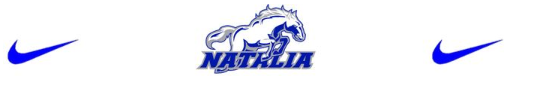 District 27 Natalia Baseball Schedule 2022*District 27-AAA	Head Coach: Kasey Crowther		          Superintendent: Mr. Harry Piles       Assistant Coach: Ruben Garcia	                    Athletic Director: Ilyan Martinez	      Assistant Coach: Diego Patino                       Principal: Mr. Marshall Myers Assistant Coach: Andrew DennyDateOpponentSiteJVVarsityFebruary 5Alumni (Scrimmage)Natalia TBD11:00 am15Charlotte  (Scrimmage)  Charlotte 4:30 pm7:00 pm18Randolph (Scrimmage)Natalia4:30 pm7:00 pm21HondoNatalia4:30 pm7:00 pm24-26JV Charlotte Tournament Charlotte TBA24-26Jourdanton Tournament Jourdanton TBAMarch 3-5Edgewood TournamentEdgewood TBA8Carrizo SpringsCarrizo4:30 pm7:00 pm10-12Pearsall TournamentPearsallTBA12JV Dilley TournamentDilleyTBA*15Lytle Natalia11:00 am1:00 pm*17Karnes City Natalia11:00 am1:00 pm*22Dilley(Parents Night)Natalia4:30 pm7:00 pm*25CotullaNatalia4:30 pm7:00 pm*29PoteetPoteet4:30 pm7:00 pm*31JourdantonNatalia4:30 pm7:00 pmApril *5PothNatalia4:30 pm7:00 pm*8LytleLytle4:30 pm7:00 pm*12Karnes CityKarnes City4:30 pm7:00 pm*14DilleyDilley4:30 pm7:00 pm*19CotullaCotulla4:30 pm7:00 pm*22PoteetNatalia4:30 pm7:00 pm*26JourdantonJourdanton 4:30 pm7:00 pm*29PothPoth4:30 pm7:00 pmMay3District Certification